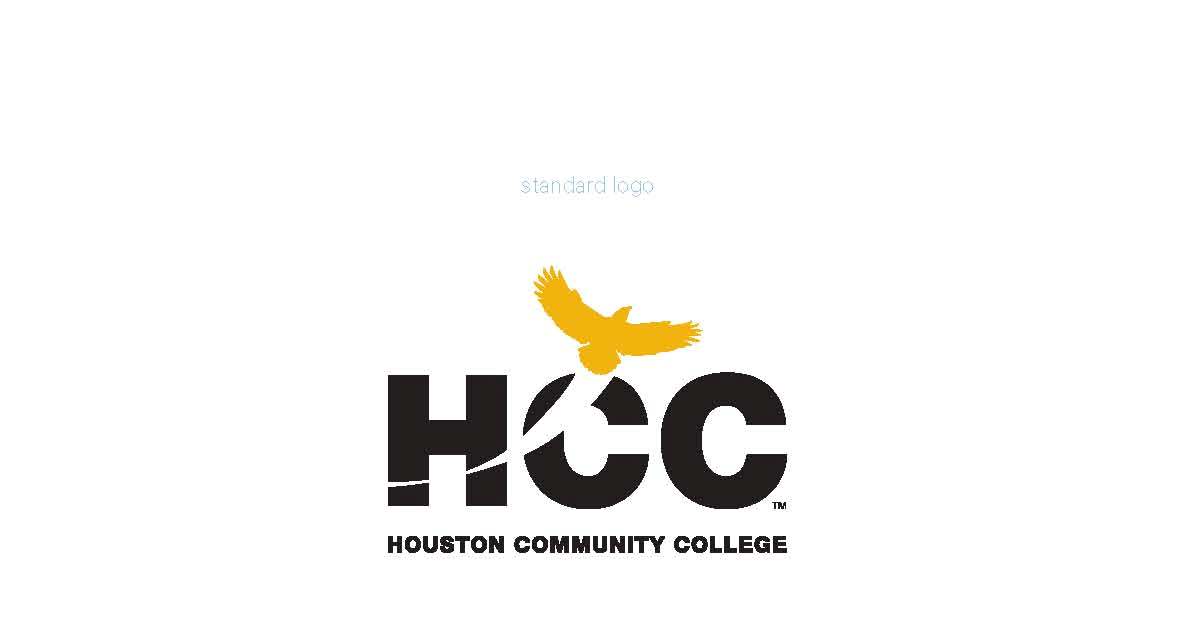 Course SyllabusLearning FrameworkEDUC 1300EDUC 1300 Learning FrameworkFall Calendar 2015 * Subject to ChangeAll assignments are due weekly on Saturday evenings at 11:55 p.m.Quizzes will not be available after the due date for garnering points.  Assignments will be accepted late. One point is deducted for each day that an assignment arrives after the due date. Holidays:  Martin Luther King Jr. Holiday- January 18 & President’s Day- February 15, 2016Spring Break: March 13-19, 2016Midterm Exam: Due by March 12, 2016Last Day for Withdrawals: April 5, 2016 at 4:30 p.m.Semester with Course Reference Number (CRN)Semester with Course Reference Number (CRN)Spring 2016  89454 & 90009Spring 2016  89454 & 90009Instructor contact information (phone number and email address)Facebook:Instructor contact information (phone number and email address)Facebook: Professor K’s Corner Professor K’s CornerOffice Location and HoursOffice Location and HoursCourse Location/TimesCourse Location/Times   Online   OnlineCourse Semester Credit Hours (SCH) (lecture, lab) If applicableCourse Semester Credit Hours (SCH) (lecture, lab) If applicableTotal Course Contact HoursTotal Course Contact Hours4848Continuing Education Units (CEU): if applicableContinuing Education Units (CEU): if applicableNoneNoneCourse Length (number of weeks)Course Length (number of weeks)1616Type of InstructionType of InstructionDistance Education/OnlineDistance Education/OnlineCourse Description: Course Description: EDUC 1300 is a study of the research and theory in the psychology of learning, cognition, and motivation; factors that impact learning; and application of learning strategies. Theoretical models of strategic learning, cognition, and motivation serve as the conceptual basis for the introduction of college-level student academic strategies.EDUC 1300 is a study of the research and theory in the psychology of learning, cognition, and motivation; factors that impact learning; and application of learning strategies. Theoretical models of strategic learning, cognition, and motivation serve as the conceptual basis for the introduction of college-level student academic strategies.Course Prerequisite(s)Course Prerequisite(s)PREREQUISITE(S): Must have the reading skills to place into INRW 0410.PREREQUISITE(S): Must have the reading skills to place into INRW 0410.Course Student Learning Outcomes (SLO): 4 to 7Course Student Learning Outcomes (SLO): 4 to 71. Construct a personal learning system informed by the research and theory in the psychology of learning, cognition, and motivation. 2. Identify factors that impact learning and apply techniques and strategies to achieve personal, financial, academic, and career success.3. Use technological tools and library resources to acquire information, solve problems and communicate effectively.4. Develop an educational and career plan based on individual assessments and exploration of options.  1. Construct a personal learning system informed by the research and theory in the psychology of learning, cognition, and motivation. 2. Identify factors that impact learning and apply techniques and strategies to achieve personal, financial, academic, and career success.3. Use technological tools and library resources to acquire information, solve problems and communicate effectively.4. Develop an educational and career plan based on individual assessments and exploration of options.  Learning Objectives (Numbering system should be linked to SLO - e.g., 1.1, 1.2, 1.3, etc.)Learning Objectives (Numbering system should be linked to SLO - e.g., 1.1, 1.2, 1.3, etc.)(SLO #1) Construct a personal learning system informed by the research and theory in the psychology of learning, cognition, and motivation.  
1.1 Identify their personal learning style as well as strengths and weaknesses as a strategic learner and apply their knowledge to classroom learning.
1.2 Describe basic theories in the psychology of learning, memory, cognition, and motivation.
1.3 Demonstrate the use of learning strategies and study skills.(SLO #2) Identify factors that impact learning and apply techniques and strategies to achieve personal, financial, academic, and career success.                2.1 Explore strategies for adapting to different learning environments and delivery formats.                                                                                                  2.2 Identify college resources and their benefits.                                               2.3 Expand financial capabilities by gaining and exercising financial knowledge. 2.4 Acquire techniques and skills for personal and professional success.(SLO #3) Use technological tools and library resources to acquire information, solve problems and communicate effectively.                                                      3.1 Access online college resources and services.
3.2 Complete a library orientation.                                                                      3.3 Use social networking and electronic communications appropriately.(SLO #4) Develop an educational and career plan based on individual assessments and exploration of options.                                                                              4.1 Identify and file the appropriate degree plan with proper advisement.         4.2 Write and prioritize short-term and long-term goals related to your time at Houston Community College.                                                                            4.3 Explore career options incorporating the use of related assessments and search tools.(SLO #1) Construct a personal learning system informed by the research and theory in the psychology of learning, cognition, and motivation.  
1.1 Identify their personal learning style as well as strengths and weaknesses as a strategic learner and apply their knowledge to classroom learning.
1.2 Describe basic theories in the psychology of learning, memory, cognition, and motivation.
1.3 Demonstrate the use of learning strategies and study skills.(SLO #2) Identify factors that impact learning and apply techniques and strategies to achieve personal, financial, academic, and career success.                2.1 Explore strategies for adapting to different learning environments and delivery formats.                                                                                                  2.2 Identify college resources and their benefits.                                               2.3 Expand financial capabilities by gaining and exercising financial knowledge. 2.4 Acquire techniques and skills for personal and professional success.(SLO #3) Use technological tools and library resources to acquire information, solve problems and communicate effectively.                                                      3.1 Access online college resources and services.
3.2 Complete a library orientation.                                                                      3.3 Use social networking and electronic communications appropriately.(SLO #4) Develop an educational and career plan based on individual assessments and exploration of options.                                                                              4.1 Identify and file the appropriate degree plan with proper advisement.         4.2 Write and prioritize short-term and long-term goals related to your time at Houston Community College.                                                                            4.3 Explore career options incorporating the use of related assessments and search tools.Texas Core Curriculum Competencies: Texas Core Curriculum Competencies: Statement of Purpose: Students will gain a foundation of knowledge of human cultures and the physical and natural world, develop principles of personal and social responsibility for living in a diverse world, and advance intellectual and practical skills that are essential for all learning. A variety of academic experiences are used to develop these competencies.Core Objectives: Students will prepare for contemporary challenges by developing and demonstrating the following core objectives: Critical Thinking Skills: These include creative thinking, innovation, inquiry, and analysis, evaluation and synthesis of information. Communication Skills: These include effective development, interpretation and expression of ideas through written, oral and visual communication. Empirical and Quantitative Skills: These include the manipulation and analysis of numerical data or observable facts resulting in informed conclusions.Teamwork: These include the ability to consider different points of view and to work effectively with others to support a shared purpose or goal. Personal Responsibility: These include the ability to connect choices, actions and consequences to ethical decision-making. Social Responsibility: These include intercultural competence, knowledge of civic responsibility, and the ability to engage effectively in regional, national, and global communities. Statement of Purpose: Students will gain a foundation of knowledge of human cultures and the physical and natural world, develop principles of personal and social responsibility for living in a diverse world, and advance intellectual and practical skills that are essential for all learning. A variety of academic experiences are used to develop these competencies.Core Objectives: Students will prepare for contemporary challenges by developing and demonstrating the following core objectives: Critical Thinking Skills: These include creative thinking, innovation, inquiry, and analysis, evaluation and synthesis of information. Communication Skills: These include effective development, interpretation and expression of ideas through written, oral and visual communication. Empirical and Quantitative Skills: These include the manipulation and analysis of numerical data or observable facts resulting in informed conclusions.Teamwork: These include the ability to consider different points of view and to work effectively with others to support a shared purpose or goal. Personal Responsibility: These include the ability to connect choices, actions and consequences to ethical decision-making. Social Responsibility: These include intercultural competence, knowledge of civic responsibility, and the ability to engage effectively in regional, national, and global communities. Course CalendarCourse CalendarSee page six for assignment deadlines and dates for exams.See page six for assignment deadlines and dates for exams.Instructional MethodsInstructional Methods100% Online InstructionA variety of instructional methods are used throughout the semester. Examples may include class discussions, lectures, readings, group projects, video/DVD, internet searches, and presentations.As an instructor, I want my students to be successful. I feel that it is my responsibility to provide you with knowledge and opportunities for critical thinking and applications as appropriate.As a student wanting to succeed at your academic and career endeavors, it is your responsibility to do the assigned readings, submit assignments on time, participate in discussion forums and other activities, attend class (face-to-face, and online portions), and enjoy this learning experience as you learn how to use tools for success. 100% Online InstructionA variety of instructional methods are used throughout the semester. Examples may include class discussions, lectures, readings, group projects, video/DVD, internet searches, and presentations.As an instructor, I want my students to be successful. I feel that it is my responsibility to provide you with knowledge and opportunities for critical thinking and applications as appropriate.As a student wanting to succeed at your academic and career endeavors, it is your responsibility to do the assigned readings, submit assignments on time, participate in discussion forums and other activities, attend class (face-to-face, and online portions), and enjoy this learning experience as you learn how to use tools for success. Student AssignmentsStudent AssignmentsAssignments have been developed that will enhance your learning. You will be required to successfully complete these assignments. Please see page six for more information.Assignments have been developed that will enhance your learning. You will be required to successfully complete these assignments. Please see page six for more information.Student Assessment(s)Student Assessment(s)Knowledge checks are given in most of the online topics sections. In addition, a mid-term and final exam will be administered. Knowledge checks are given in most of the online topics sections. In addition, a mid-term and final exam will be administered. Instructor's RequirementsInstructor's RequirementsAs your instructor, it is my responsibility to:Provide the grading scale and detailed grading formula explaining how student grades are to be derived.Facilitate an effective learning environment through class activities, discussions, and lectures or other forms of presenting materials.Provide the course outline and class calendar, which will include a description of any special projects or assignments.Arrange to meet with individual students before and after class as required.Inform students of policies, such as attendance, withdrawal, tardiness and make up.To be successful in this class, it is the student’s responsibility to:Attend class and participate in class discussions and activities.Read and comprehend the textbook.Complete the required assignments and exams:Ask for help when there is a question or problem.Keep copies of all paperwork, including this syllabus, handouts, and all assignments.Complete the course with a passing score.As your instructor, it is my responsibility to:Provide the grading scale and detailed grading formula explaining how student grades are to be derived.Facilitate an effective learning environment through class activities, discussions, and lectures or other forms of presenting materials.Provide the course outline and class calendar, which will include a description of any special projects or assignments.Arrange to meet with individual students before and after class as required.Inform students of policies, such as attendance, withdrawal, tardiness and make up.To be successful in this class, it is the student’s responsibility to:Attend class and participate in class discussions and activities.Read and comprehend the textbook.Complete the required assignments and exams:Ask for help when there is a question or problem.Keep copies of all paperwork, including this syllabus, handouts, and all assignments.Complete the course with a passing score.Program/Discipline Requirements: If applicableProgram/Discipline Requirements: If applicableYou will be required to complete the Financial Literacy & Capabilities Survey, declare your major, populate your student planner with the appropriate courses, and meet with your assigned advisor during this course.  You will be required to complete the Financial Literacy & Capabilities Survey, declare your major, populate your student planner with the appropriate courses, and meet with your assigned advisor during this course.  HCC Grading ScaleHCC Grading ScaleIP (In Progress) is given only in certain developmental courses. The student must re-enroll to receive credit. COM (Completed) is given in non-credit and continuing education courses. To compute grade point average (GPA), divide the total grade points by the total number of semester hours attempted. The grades "IP," "COM" and "I" do not affect GPA. http://www.hccs.edu/district/students/student-handbook/IP (In Progress) is given only in certain developmental courses. The student must re-enroll to receive credit. COM (Completed) is given in non-credit and continuing education courses. To compute grade point average (GPA), divide the total grade points by the total number of semester hours attempted. The grades "IP," "COM" and "I" do not affect GPA. http://www.hccs.edu/district/students/student-handbook/Instructor Grading Criteria Instructor Grading Criteria This textbook may only be purchased in the Spring Branch Bookstore or Online. http://www.cengagebrain.com/course/1-23VJSDFThis textbook may only be purchased in the Spring Branch Bookstore or Online. http://www.cengagebrain.com/course/1-23VJSDFInstructional Materials/TextbookInstructional Materials/TextbookHarrington, C. M. (2016).  Student Success in College:  Doing What Works!  2nd Edition.  Boston:  Cengage Learning     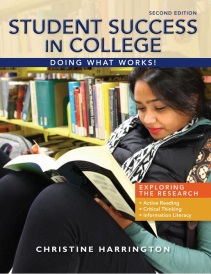 Harrington, C. M. (2016).  Student Success in College:  Doing What Works!  2nd Edition.  Boston:  Cengage Learning     EGLS3 – Evaluation for Greater Learning Student Survey SystemEGLS3 – Evaluation for Greater Learning Student Survey SystemEGLS3 – Evaluation for Greater Learning Student Survey System    At Houston Community College, professors believe that thoughtful student feedback is necessary to improve teaching and learning. During a designated time, you will be asked to answer a short online survey of research-based questions related to instruction. The anonymous results of the survey will be made available to your professors and division chairs for continual improvement of instruction. Look for the survey as part of the Houston Community College Student System online near the end of the term.HCC Policy Statement: HCC Policy Statement: HCC Policy Statement: HCC Policy Statement: Access Student   Services Policies on their Web site:http://www.hccs.edu/district/about-us/policies/d-student-services/http://www.hccs.edu/district/about-us/policies/d-student-services/http://www.hccs.edu/district/about-us/policies/d-student-services/Attendance Policy:             For a 3 credit-hour lecture class meeting 3 hours per week (48 hours of                                                                                      instruction), you can be dropped after 6 hours of absence. The 6 hours                                                  includes accumulated minutes for arriving late to class and leaving class                                                                   early. Distance Education and/or Continuing Education PoliciesAttendance Policy:             For a 3 credit-hour lecture class meeting 3 hours per week (48 hours of                                                                                      instruction), you can be dropped after 6 hours of absence. The 6 hours                                                  includes accumulated minutes for arriving late to class and leaving class                                                                   early. Distance Education and/or Continuing Education PoliciesAttendance Policy:             For a 3 credit-hour lecture class meeting 3 hours per week (48 hours of                                                                                      instruction), you can be dropped after 6 hours of absence. The 6 hours                                                  includes accumulated minutes for arriving late to class and leaving class                                                                   early. Distance Education and/or Continuing Education PoliciesAttendance Policy:             For a 3 credit-hour lecture class meeting 3 hours per week (48 hours of                                                                                      instruction), you can be dropped after 6 hours of absence. The 6 hours                                                  includes accumulated minutes for arriving late to class and leaving class                                                                   early. Distance Education and/or Continuing Education PoliciesAccess DE  Policies on their Web site: All students are responsible for reading and understanding the DE Student              Handbook, which contains policies, information about conduct, and other     important information. For the DE Student Handbook click on the link below or go to the DE page on the HCC website.The Distance Education Student Handbook contains policies and procedures unique to the DE student. Students should have reviewed the handbook as part of the mandatory orientation. It is the student's responsibility to be familiar with the handbook's contents. The handbook contains valuable information, answers, and resources, such as DE contacts, policies and procedures (how to drop, attendance requirements, etc.), student services (ADA, financial aid, degree planning, etc.), course information, testing procedures, technical support, and academic calendars. Refer to the DE Student Handbook by visiting this link:http://de.hccs.edu/media/houston-community-college/distance-education/student-services/2013-2014HCCDEStudentHandbook-%28Revised8-1-2013%29.pdfAll students are responsible for reading and understanding the DE Student              Handbook, which contains policies, information about conduct, and other     important information. For the DE Student Handbook click on the link below or go to the DE page on the HCC website.The Distance Education Student Handbook contains policies and procedures unique to the DE student. Students should have reviewed the handbook as part of the mandatory orientation. It is the student's responsibility to be familiar with the handbook's contents. The handbook contains valuable information, answers, and resources, such as DE contacts, policies and procedures (how to drop, attendance requirements, etc.), student services (ADA, financial aid, degree planning, etc.), course information, testing procedures, technical support, and academic calendars. Refer to the DE Student Handbook by visiting this link:http://de.hccs.edu/media/houston-community-college/distance-education/student-services/2013-2014HCCDEStudentHandbook-%28Revised8-1-2013%29.pdfAll students are responsible for reading and understanding the DE Student              Handbook, which contains policies, information about conduct, and other     important information. For the DE Student Handbook click on the link below or go to the DE page on the HCC website.The Distance Education Student Handbook contains policies and procedures unique to the DE student. Students should have reviewed the handbook as part of the mandatory orientation. It is the student's responsibility to be familiar with the handbook's contents. The handbook contains valuable information, answers, and resources, such as DE contacts, policies and procedures (how to drop, attendance requirements, etc.), student services (ADA, financial aid, degree planning, etc.), course information, testing procedures, technical support, and academic calendars. Refer to the DE Student Handbook by visiting this link:http://de.hccs.edu/media/houston-community-college/distance-education/student-services/2013-2014HCCDEStudentHandbook-%28Revised8-1-2013%29.pdfAdvisingTitle IXA Sr. Advisor is connected to this class section and will meet with the class within the first two weeks of class. The Sr. Advisor will review the advising syllabus and the ways in which you can communicate with them. Students are required to meet with their advisor at least twice within the semester. Participation in these advising sessions is required and will be a part of the grade in this success class.HCC is committed to providing a learning and working environment that is free from discrimination on the basis of sex which includes all forms of sexual misconduct. Title IX of the Education Amendments of 1972 requires that when a complaint is filed, a prompt and thorough investigation is initiated. Complaints may be filed with the HCC Title IX Coordinator available at 713 718-8271 or email at oie@hccs.edu.A Sr. Advisor is connected to this class section and will meet with the class within the first two weeks of class. The Sr. Advisor will review the advising syllabus and the ways in which you can communicate with them. Students are required to meet with their advisor at least twice within the semester. Participation in these advising sessions is required and will be a part of the grade in this success class.HCC is committed to providing a learning and working environment that is free from discrimination on the basis of sex which includes all forms of sexual misconduct. Title IX of the Education Amendments of 1972 requires that when a complaint is filed, a prompt and thorough investigation is initiated. Complaints may be filed with the HCC Title IX Coordinator available at 713 718-8271 or email at oie@hccs.edu.A Sr. Advisor is connected to this class section and will meet with the class within the first two weeks of class. The Sr. Advisor will review the advising syllabus and the ways in which you can communicate with them. Students are required to meet with their advisor at least twice within the semester. Participation in these advising sessions is required and will be a part of the grade in this success class.HCC is committed to providing a learning and working environment that is free from discrimination on the basis of sex which includes all forms of sexual misconduct. Title IX of the Education Amendments of 1972 requires that when a complaint is filed, a prompt and thorough investigation is initiated. Complaints may be filed with the HCC Title IX Coordinator available at 713 718-8271 or email at oie@hccs.edu.DiscriminationStudents should be aware that discrimination and/or other harassment based on race, sex, gender identity and gender expression, national origin, religion, age, disability, sexual orientation, color or veteran status is prohibited by HCC Policy G.1 Discrimination and Harassment and D.1.1 Equal Educational Opportunities. Any student who feels they have been discriminated against or harassed on the basis of race, sex, gender identity, gender expression, national origin, religion, age, disability, sexual orientation, color or veteran status including sexual harassment, has the opportunity to seek informal or formal resolution of the matter. All complaints/concerns should be directed to the Office of Institutional Equity, 713 718-8271 or oie@hccs.edu. Additional information may be obtained online. Visit http://www.hccs.edu/district/departments/institutionalequity/ Complaints involving sexual misconduct to include but not limited to: sexual assault, stalking, dating violence, sexual harassment or domestic violence should be directed to the HCC Title IX Coordinator, Renée Mack at 713 718-8272 or renee.mack@hccs.eduStudents should be aware that discrimination and/or other harassment based on race, sex, gender identity and gender expression, national origin, religion, age, disability, sexual orientation, color or veteran status is prohibited by HCC Policy G.1 Discrimination and Harassment and D.1.1 Equal Educational Opportunities. Any student who feels they have been discriminated against or harassed on the basis of race, sex, gender identity, gender expression, national origin, religion, age, disability, sexual orientation, color or veteran status including sexual harassment, has the opportunity to seek informal or formal resolution of the matter. All complaints/concerns should be directed to the Office of Institutional Equity, 713 718-8271 or oie@hccs.edu. Additional information may be obtained online. Visit http://www.hccs.edu/district/departments/institutionalequity/ Complaints involving sexual misconduct to include but not limited to: sexual assault, stalking, dating violence, sexual harassment or domestic violence should be directed to the HCC Title IX Coordinator, Renée Mack at 713 718-8272 or renee.mack@hccs.eduStudents should be aware that discrimination and/or other harassment based on race, sex, gender identity and gender expression, national origin, religion, age, disability, sexual orientation, color or veteran status is prohibited by HCC Policy G.1 Discrimination and Harassment and D.1.1 Equal Educational Opportunities. Any student who feels they have been discriminated against or harassed on the basis of race, sex, gender identity, gender expression, national origin, religion, age, disability, sexual orientation, color or veteran status including sexual harassment, has the opportunity to seek informal or formal resolution of the matter. All complaints/concerns should be directed to the Office of Institutional Equity, 713 718-8271 or oie@hccs.edu. Additional information may be obtained online. Visit http://www.hccs.edu/district/departments/institutionalequity/ Complaints involving sexual misconduct to include but not limited to: sexual assault, stalking, dating violence, sexual harassment or domestic violence should be directed to the HCC Title IX Coordinator, Renée Mack at 713 718-8272 or renee.mack@hccs.eduWeekTEXTCHAPTEREAGLE ONLINE TOPICSASSIGNMENTS, DISCUSSIONS, AND QUIZZESPOINTSDUEDATES1Start Here:Course IntroductionSyllabus and More (Important!)Your College Resources – It’s All About You!Textbook and Mindtap Resources Eagle Online:Syllabus/Eagle Online Quiz –This assignment is your attendance for the first week of the course Completion of this assignment signifies that you have begun the class.Email Your Professor (HCC Email)MindTap:Register for MindTap Complete the CSFI- College Success Factors Index1055201/232Chapter 1 – College Expectations:  Becoming a Critical ThinkerMyth or Fact Academic IntegrityAcademic Expectations and NetiquetteCritical Thinking and Information Literacy:  Bloom’s Taxonomy; Harrington’s Developmental Process of Becoming a Critical ThinkerEagle Online:Your Academic AutobiographyIce Breaker “First Discussion”Student Handbook QuizMind Tap:Chapter 1Begin assignments available in MindTap1010101/303Chapter 1 – College Expectations:  Becoming a Critical ThinkerAdvice vs. Research:  Understanding the Value of Psychological ResearchActively Reading Strategies:  3R and SQ3RReading Peer Reviewed ResearchEagle Online:Library OrientationMind Tap:Complete Mind Tap Activities for Chapter 1*Schedule an appointment with your assigned advisor201002/64Chapter 2:  Skills You Need:  Memory, Note-Taking, and StudyingLearning and MemoryNote-TakingResearch Based Study StrategiesEagle Online: Register and complete Typefocus Assessments: Interests, Values, & AbilitiesComplete Typefocus AssignmentMind Tap:Begin all Chapter 2 Reading and Assignments in MindTap202/135Chapter 2:  Skills You Need:  Memory, Note-Taking, and StudyingLearning and MemoryNote-TakingResearch Based Study StrategiesEagle Online: Complete the VARK Learning Styles Assessment & AssignmentMind Tap:Complete all Chapter 2 Reading and Assignments in MindTap201002/206Chapter 3:  Setting Goals and Making the Most of Your Time Goal Setting:  The ABC’S ApproachTime ManagementEagle Online: Occupation Search AssignmentMind Tap:Begin all Chapter 3 Reading and Assignments in MindTap202/277Chapter 3:  Setting Goals and Making the Most of Your Time Goal Setting:  The ABC’S ApproachTime ManagementMind Tap:Complete all Chapter 3 Reading and Assignments in MindTap1003/58Chapter 4:  It’s Show Time:  Tests, Papers, and PresentationsTest-Taking SkillsPapers and PresentationsVisit LibraryEagle Online: Mid Term ExamMind Tap:Begin all Chapter 4 Reading and Assignments in MindTap503/129Chapter 4:  It’s Show Time:  Tests, Papers, and PresentationsTest-Taking SkillsPapers and PresentationsVisit LibraryMind Tap:Complete all Chapter 4 Reading and Assignments in MindTap1003/2610Chapter 5:  Motivation, Resilience, Stress Management:  Strategies for When College and Life Get ChallengingMotivationResilienceStress ManagementMindTap:Begin all Chapter 5 Reading and Assignments in MindTap4/211Chapter 5:  Motivation, Resilience, Stress Management:  Strategies for When College and Life Get ChallengingMotivationResilienceStress ManagementMindTap:Complete all Chapter 5 Reading and Assignments in MindTap1004/912Chapter 6:  How Are You Doing?  Maximizing Learning via Self-ReflectionSelf-Regulation and ReflectionEagle Online:Complete Self-Assessments Assignment-(including Multiple Intelligences and Personality Assessments)MindTap:Complete all Chapter 6 Reading and Assignments in MindTap201004/1613Chapter 7:  Making Good Academic, Career, and Financial Decisions Decision Making ProcessCareer Exploration and Decision MakingAcademic Decisions and Your Degree PlanFinancial Decisions Eagle Online:Reality Check AssignmentPlaySpentMindTap:Begin all Chapter 7 Reading and Assignments in MindTap104/2314Chapter 7:  Making Good Academic, Career, and Financial Decisions Decision Making ProcessCareer Exploration and Decision MakingAcademic Decisions and Your Degree PlanFinancial DecisionsEagle Online:Academic Planner AssignmentMindTap:Complete all Chapter 7 Reading and Assignments in MindTap301004/3015Career Research PresentationsEagle Online:Career Project:Part 1 Career EssayPart 2 Career Presentation50255/716Final AssessmentEagle Online:Final Exam MindTap:Complete CSFI 2505/10